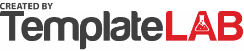 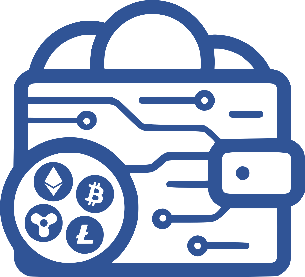 CRYPTOCURRENCY INVESTMENT
TRACKING SPREADSHEETCRYPTOCURRENCY INVESTMENT
TRACKING SPREADSHEETCRYPTOCURRENCY INVESTMENT
TRACKING SPREADSHEETCRYPTOCURRENCY INVESTMENT
TRACKING SPREADSHEETCRYPTOCURRENCY INVESTMENT
TRACKING SPREADSHEETCRYPTOCURRENCY INVESTMENT
TRACKING SPREADSHEETCRYPTOCURRENCY INVESTMENT
TRACKING SPREADSHEETCRYPTOCURRENCY INVESTMENT
TRACKING SPREADSHEETCryptocurrencyCoinsCost (Avg.)Coin
ValueNominal InvestmentCurrent ValueGain/LossReturn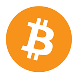 BTC3.060$26,650.33$58,859.10$81,550.00$180,108.85$98,558.85120.86%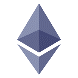 ETH3.800$1,723.68$1,836.10$6,550.00$6,977.18$427.186.52%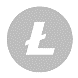 LTC5.000$185.00$204.71$925.00$1,023.55$98.5510.65%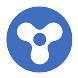 RPL105.000$47.14$0.47$42.00$49.46$7.4617.75%TotalTotalTotalTotalTotal$89,067.00$188,159.03$99,084.58111.25%TRANSACTIONS LISTDateTypeCryptocurrencyExchangeQuantityTransaction
Price Transaction
ValueCurrent
ValueProfit
Loss20 July 2021BUYBTCCOINBASE3.500000000$25,000.00$87,500.00$206,006.85$118,506.8521 July 2021BUYETHCOINBASE3.000000000$1,650.00$4,950.00$5,508.30$558.3001 August 2021BUYRPLCOINBASE105.000000000$0.40$42.00$49.46$7.4605 August 2021BUYBTCMARKET X0.200000000$38,000.00$7,600.00$11,771.82$4,171.8205 September 2021BUYETHMARKET X0.800000000$2,000.00$1,600.00$1,468.88-$131.1210 September 2021BUYLTCCOINSMART5.000000000$185.00$925.00$1,023.55$98.5515 September 2021SELLBTCCOINBASE-0.030000000$45,000.00-$1,350.0001 October 2021SELLBTCMARKET X-0.600000000$20,000.00-$12,000.0010 October 2021SELLBTCCOINBASE-0.010000000$20,000.00-$200.00© TemplateLab.com © TemplateLab.com 